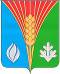 АдминистрацияМуниципального образованияВолжский сельсоветКурманаевского районаОренбургской областиПОСТАНОВЛЕНИЕ05.04.2024 № 61-пОб утверждении перечня муниципальных услуг, предоставление которых осуществляется по принципу «одного окна», в том числе в многофункциональных центрахВ соответствии с Федеральным законом от 27.07.2010 № 210-ФЗ «Об организации предоставления государственных и муниципальных услуг» и Указом Президента Российской Федерации от 07.05.2012 № 601 «Об основных направлениях совершенствования системы государственного управления»:Утвердить перечень муниципальных услуг, предоставление которых осуществляется по принципу «одного окна», в том числе в многофункциональных центрах согласно приложению.	2. Постановление от 13.12.2022 № 122-п «Об утверждении перечня муниципальных услуг, предоставление которых осуществляется по принципу «одного окна», в том числе в многофункциональных центрах» признать утратившим силу.	3.Контроль за исполнением настоящего постановления оставляю за собой.	4.Постановление вступает в силу со дня подписания и подлежит размещению на официальном сайте.Глава муниципального образования                                        К.А.КазачковРазослано: в дело, прокурору, МФЦ Курманаевского района.Приложениек постановлениюот 28.04.2023 № 58-пПереченьмуниципальных услуг, предоставление которых осуществляется по принципу «одного окна», в том числе в многофункциональных центрах№п/пНаименование услугиПункт в постановлении 1179-пп/525-п1Выдача градостроительного плана земельного участка 5/32Согласование проведения переустройства и (или) перепланировки помещения в многоквартирном доме 15/43Предоставление разрешения на отклонение от предельных параметров разрешенного строительства, реконструкции объекта капитального строительства14/54Перевод жилого помещения в нежилое помещение и нежилого помещения в жилое помещение1/65Предоставление разрешения на условно разрешенный вид использования земельного участка или объекта капитального строительства13/116Подготовка и утверждение документации по планировке территории24/127Принятие на учет граждан в качестве нуждающихся в жилых помещениях40/148Выдача выписки из похозяйственной книги-/189Предоставление информации об объектах недвижимого имущества, находящихся в муниципальной собственности и предназначенных для сдачи в аренду-/1910Предоставление информации об объектах муниципального имущества84/2011Предоставление в собственность, постоянное (бессрочное) пользование, в безвозмездное пользование, аренду земельных участков, находящихся в собственности муниципального образования, и земельных участков из состава земель, государственная собственность на которые не разграничена, юридическим лицам и гражданам-/2112Передача в собственность граждан занимаемых ими жилых помещений жилищного фонда (приватизация жилищного фонда)85/2213Присвоение адреса объекту адресации, изменение и аннулирование такого адреса5/3214Выдача разрешений на право вырубки зеленых насаждений22/3315Установка информационной вывески, согласование дизайн-проекта размещения вывески58/3716Предоставление жилого помещения по договору социального найма-/4017предоставление разрешения на осуществление земляных работ50/3918направление уведомления о планируемом сносе объекта капитального строительства и уведомления о завершении объекта капитального строительства54/-19признание садового дома жилым домом и жилого дома садовым домом55/-20выдача разрешений на использование земельных участков или размещение объектов на земельных участках, находящихся в муниципальной собственности муниципальных образований Оренбургской области, и земельных участках, государственная собственность на которые не разграничена, без предоставления земельных участков и установления сервитута, публичного сервитута75/-21предоставление земельного участка, находящегося в муниципальной собственности, или государственная собственность на который не разграничена, на торгах76/-22предоставление земельных участков, находящихся в муниципальной собственности муниципальных образований Оренбургской области, или государственная собственность на которые не разграничена, без проведения торгов81/-23Выдача разрешения на право организации розничного рынка16/-24установление сервитута (публичного сервитута) в отношении земельных участков, находящихся в государственной или муниципальной собственности25Об утверждении административного регламента предоставления муниципальной услуги «Утверждение схемы расположения земельного участка или земельных участков, находящихся в муниципальной собственности муниципального образования Волжский сельсовет Курманаевского района Оренбургской области, и земельных участков, государственная собственность на которые не разграничена, на кадастровом плане территории»26«Перераспределение земель и (или) земельных участков, находящихся в государственной или муниципальной собственности, и земельных участков, находящихся в частной собственности»27Предварительное согласование предоставления земельного участка, находящегося в муниципальной собственности муниципальных образований Оренбургской области, и земельного участка, государственная собственность на который не разграничена28Предоставление лесных участков, находящихся в муниципальной собственности, в постоянное (бессрочное) пользование, безвозмездное пользование, аренду, заключение договоров купли-продажи лесных насажденийПолномочия переданы в район29Постановка граждан на учет в качестве лиц, имеющих право на предоставление земельных участков в собственность бесплатноПолномочия переданы в район30Выдача разрешения на ввод объекта в эксплуатациюПолномочия переданы в район31Выдача разрешения на строительство объекта капитального строительства (в том числе внесение изменений в разрешение на строительство объекта капитального строительства и внесение изменений в разрешение на строительство объекта капитального строительства в связи с продлением срока действия такого разрешения)Полномочия переданы в район32Направление уведомления о соответствии указанных в уведомлении о планируемом строительстве параметров объекта индивидуального жилищного строительства или садового дома установленным параметрам и допустимости размещения объекта индивидуального жилищного строительства или садового дома на земельном участкеПолномочия переданы в район33Направление уведомления о соответствии построенных или реконструированных объектов индивидуального жилищного строительства или садового дома требованиям законодательства Российской Федерации о градостроительной деятельностиПолномочия переданы в район34Выдача разрешения на строительство объекта капитального строительства (в том числе внесение изменений в разрешение на строительство объекта капитального строительства и внесение изменений в разрешение на строительство объекта капитального строительства в связи с продлением срока действия такого разрешения)Полномочия переданы в район